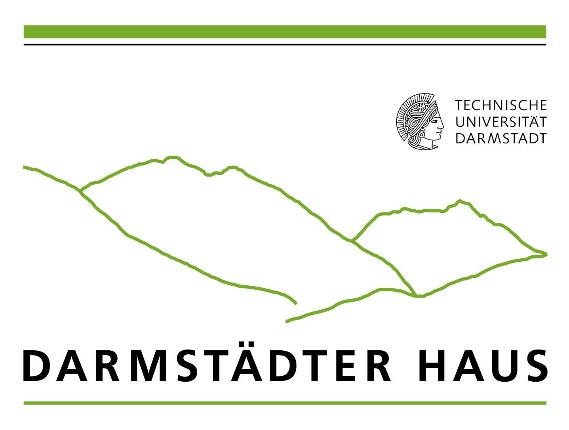 Gruppe von:	     Datum:	     Bitte namentlich eintragen:Einzelzimmer Nr.:Einzelzimmer Nr.:111Etagendusche/WC112Etagendusche/WC113Etagendusche/WC114Etagendusche/WC115Etagendusche/WC116Etagendusche/WC117Etagendusche/WC118Etagendusche/WC16mit Dusche und WC21mit Dusche und WCDoppelzimmer Nr.:      alle mit Dusche und WC im ZimmerDoppelzimmer Nr.:      alle mit Dusche und WC im ZimmerDoppelzimmer Nr.:      alle mit Dusche und WC im Zimmer11121314152627282930Vierbettzimmer Nr.:      alle Zimmer mit Dusche/ WCVierbettzimmer Nr.:      alle Zimmer mit Dusche/ WCVierbettzimmer Nr.:      alle Zimmer mit Dusche/ WCVierbettzimmer Nr.:      alle Zimmer mit Dusche/ WCVierbettzimmer Nr.:      alle Zimmer mit Dusche/ WC1718192022232425